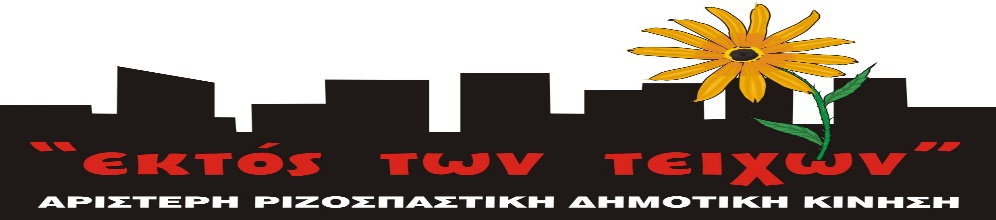 Μαρούσι 17 – 4 – 2020 ΔΕΝ ΝΟΜΙΜΟΠΟΙΗΣΑΜΕ ΜΕ ΤΗ ΣΥΜΜΕΤΟΧΗ ΚΑΙ ΤΗ ΣΤΑΣΗ ΜΑΣ ΤΟ ΕΓΚΛΗΜΑ ΠΟΥ ΣΥΝΤΕΛΕΣΤΗΚΕ ΣΕ ΒΑΡΟΣ ΤΟΥ ΜΑΡΟΥΣΙΩΤΙΚΟΥ ΛΑΟΥ ΣΤΗ ΣΥΝΕΔΡΙΑΣΗ ΤΟΥ Δ.Σ. Αμαρουσίου της 15 – 4 – 2020 Στη συνεδρίαση του Δ. Σ. Αμαρουσίου της  15 – 4 – 2020 ψηφίστηκε από την πλειοψηφία του Δημ. Συμβουλίου Αμαρουσίου το θέμα  της Η. Δ. υπ. αριθμ 2ο: «Αποδοχή ή μη της προτεινόμενης, ως κατωτέρω, ρύθμισης & υπογραφή ή μη, Ιδιωτικού Συμφωνητικού Ρύθμισης (Σύμβασης Αναδιάρθρωσης) της οφειλής, που απορρέει από την από 28.06.2005 Σύμβαση Δανείου,…». Πρόκειται για την αποδοχή και συμμόρφωση με τις επιταγές των αντιλαϊκών μνημονιακών πολιτικών που ακολούθησαν και ακολουθούν όλες οι μέχρι τώρα ελληνικές κυβερνήσεις αλλά και όλες οι μέχρι τώρα Δημοτικές Αρχές του Αμαρουσίου από το 2010 έως τώρα. Πριν αρχίσει η συνεδρίαση του Δ. Σ. και αφού διαπιστώθηκε η απαρτία δηλώσαμε ότι καταγγέλλουμε τη διαδικασία και διαμαρτυρόμαστε έντονα γιατί η διοίκηση του Δήμου Αμαρουσίου επέλεξε να φέρει ένα τόσο σοβαρό θέμα για συζήτηση εν μέσω πανδημίας και χωρίς να μπορεί να γίνει διά ζώσης συζήτηση με την παρουσία κατοίκων και φορέων της πόλης στη συνεδρίαση του Δημοτικού Συμβουλίου, επιλέγοντας με αυτό τον τρόπο να κατασιγάσει τις όποιες αντιδράσεις για τις αντιλαϊκές πολιτικές που εφαρμόζει στη διαχείριση των οικονομικών του Δήμου Αμαρουσίου και διαβάσαμε την παρακάτω δήλωση: « Ύστερα λοιπόν από την επί 13 χρόνια διαχείριση των οικονομικών του Δήμου Αμαρουσίου από τη Δημοτική Αρχή Πατούλη έρχεται και πάλι στο προσκήνιο το φάντασμα της χρεοκοπίας του Δήμου Αμαρουσίου κάτω από το βάρος της εξυπηρέτησης των χρεών των δανείων της περιόδου της Δημαρχίας Τζανίκου, αυτή τη φορά με έναν «αναγκαστικό» συμβιβασμό που προήλθε ύστερα από τον εκβιασμό του διεθνούς χρηματοπιστωτικού οργανισμού της INTRUM η οποία βρέθηκε κάτοχος του «κόκκινου δανείου» ύψους περίπου 20.000.000 εκ. ευρώ που χρωστούσε ο Δήμος Αμαρουσίου στην Τράπεζα ΠΕΙΡΑΙΩΣ.Πρόκειται ουσιαστικά για δάνειο που είχε συνάψει η ΔΕΑΔΑ (Δημ. Επιχ. Ανάπτυξης του Δήμου Αμαρουσίου) το 2005 από την Γενική Τράπεζα, το οποίο πέρασε κατόπιν στα χέρια της τράπεζας ΠΕΙΡΑΙΩΣ (ως διαδόχου της Γενικής τραπέζης) και στη συνέχεια πουλήθηκε, με βάση τις μνημονιακές ρυθμίσεις όλων των προηγούμενων κυβερνήσεων της περιόδου 2010 – 2020, σε ξένους χρηματοπιστωτικούς οργανισμούς – κοράκια της διεθνούς αγοράς, όπως η INTRUM,  η οποία με δικαστική απόφαση υποχρεώνει το Δήμο Αμαρουσίου σε έναν επώδυνο οικονομικό συμβιβασμό προκειμένου να μην προβεί σε κατάσχεση των περιουσιακών στοιχείων του Δήμου Αμαρουσίου έναντι της εξυπηρέτησης των οφειλών του. Όλα τα παραπάνω συμβαίνουν και παρουσιάζονται ως «μονόδρομος» και «κανονικότητα» στον άμοιρο Μαρουσιώτικο αλλά και στον Ελληνικό λαό διότι αποτελούν τα αποτελέσματα των αντιλαϊκών – μνημονιακών πολιτικών που ακολούθησαν και ακολουθούν οι κυβερνήσεις της ΝΔ –ΠΑΣΟΚ – ΛΑΟΣ – ΣΥΡΙΖΑ από το 2010 έως τώρα αλλά και της προηγούμενης και τωρινής Δημοτικών Αρχών του Αμαρουσίου.ΔΕΝ ΘΑ ΚΟΥΡΑΣΤΟΥΜΕ ΝΑ ΤΟ ΛΕΜΕ ΚΑΙ ΝΑ ΤΟ ΦΩΝΑΖΟΥΜΕ ΥΠΗΡΧΕ ΚΑΙ ΥΠΑΡΧΕΙ ΑΛΛΟΣ ΔΡΟΜΟΣ για την αντιμετώπιση της κρίσης χρέους της χώρας και των Ο.Τ.Α. και δεν είναι άλλος από αυτόν της ΔΙΑΓΡΑΦΗΣ ΤΟΥ ΧΡΕΟΥΣ της κεντρικής διοίκησης και των Δήμων με έξοδο από το ΕΥΡΩ και την Ε. Ε. Δυστυχώς τα μνημόνια και οι δανειακές συμβάσεις που μας επιβλήθηκαν με την ανοχή και συμφωνία των ελληνικών κυβερνήσεων των τελευταίων δέκα χρόνων είναι αυτά που καθορίζουν το εύρος της δικαιοδοσίας των ξένων χρηματοπιστωτικών οργανισμών που έχουν στα χέρια τους τη διαχείριση του ελληνικού Δημόσιου και Ιδιωτικού χρέους και μπορούν ανά πάσα ώρα και στιγμή να εκπλειστηριάζουν την περιουσία του Ελληνικού Λαού (δημόσια και ιδιωτική) ξεκινώντας αυτή τη φορά από το Δήμο Αμαρουσίου.Λέμε ξεκάθαρα ένα ηχηρό ΟΧΙ σε αυτές τις πολιτικές, στους διαχειριστές τους και στις πολιτικές και  οικονομικές συμφωνίες που έχουν κάνει ή θα κάνουν στο πλαίσιο αυτό. Γι’ αυτό είμαστε αρνητικοί και στην υπογραφή μιας τέτοιας σύμβασης μεταξύ του Δήμου Αμαρουσίου και της INTRUM διεκδικώντας την ΔΙΑΓΡΑΦΗ ΤΟΥ ΧΡΕΟΥΣ ΤΟΥ ΔΗΜΟΥ ΑΜΑΡΟΥΣΙΟΥ ΚΑΙ ΤΟΥ ΔΗΜΟΣΙΟΥ ΧΡΕΟΥΣ εν γένει, διότι δεν το δημιούργησε ούτε ο Μαρουσιώτικος ούτε ο κι Ελληνικός λαός. Ας αναζητηθούν οι ευθύνες σε αυτούς που συνήψαν αυτά τα δάνεια και διαχειρίστηκαν αυτά τα χρήματα και ακόμα περισσότερο έκαναν τα πάντα για να τα φορτώσουν στις πλάτες των συνηθισμένων υποζυγίων δηλ. των εργαζόμενων και του λαού. Δε θα νομιμοποιήσουμε με τη συμμετοχή μας στη σημερινή συνεδρίαση (15 – 4 – 2020) του Δημ. Συμβουλίου τις αντιλαϊκές πολιτικές που εισηγείται και εφαρμόζει η Δημοτική Αρχή Αμαρουσίου σε βάρος του λαού του Αμαρουσίου και γι’ αυτό αποχωρούμε από τη συνεδρίαση».Καταγγέλλουμε την εγκληματική απόφαση που ελήφθη από την πλειοψηφία του Δημοτικού Συμβουλίου Αμαρουσίου σύμφωνα με την οποία ο Δήμος Αμαρουσίου θα πληρώνει τοκοχρεωλυτικές δόσεις ύψους 111.000 χιλιάδων ευρώ ανά τρίμηνο για 25 χρόνια στην ΙΝTRUM η οποία αγόρασε το «κόκκινο» δάνειο που υποτίθεται χρωστούσε ο Δήμος Αμαρουσίου στην τράπεζα ΠΕΙΡΑΙΩΣ σε εξευτελιστική τιμή (συνήθως τα μη εξυπηρετούμενα αυτά δάνεια πωλούνται στις εταιρίες των κορακιών στο 10% της αξίας τους, ενώ σύμφωνα με τους μνημονιακούς νόμους απαγορεύεται να γίνει ρύθμιση οφειλών με τους ίδιους όρους μεταξύ οφειλετών και τράπεζας, στοιχείο που καταθέτουμε για να γίνει κατανοητό το μέγεθος της κοροϊδίας και της εκμετάλλευσης του λαού από τις συγκεκριμένες πολιτικές και τους εκφραστές τους), γιατί με τον τρόπο αυτό ανοίγει πλέον ο δρόμος για το πλήρες ξεπούλημα και την ιδιωτικοποίηση των περιουσιακών του στοιχείων με πρόσχημα την εξυπηρέτηση των χρεών του Δήμου Αμαρουσίου. Για άλλη μια φορά δηλώνουμε ότι είμαστε κα θα είμαστε στην πλευρά όσων παλεύουν και διεκδικούν την ανατροπή αυτών των βάρβαρων αντιλαϊκών πολιτικών και θα συνεχίσουμε τους αγώνες μας μέχρι την πλήρη ανατροπή τους. Για την Αριστερή Ριζοσπαστική Δημοτική Κίνηση ΕΚΤΟΣ ΤΩΝ ΤΕΙΧΩΝ Δ. Α. Πολυχρονιάδης Αιρετός & Ανακλητός Εκπρόσωπος στο Δημ. Συμβούλιο Αμαρουσίου 